ПОРЯДОК ПОДАЧИ ЗАЯВОКЗаявка должна быть оформлена в соответствии с требованиями, предусмотренными статьей 38 Закона Приднестровской Молдавской Республики от 26 ноября 2018 года № 318- 3-VI «О закупках в Приднестровской Молдавской Республики» (в текущей редакции), Распоряжением Правительства Приднестровской Молдавской Республики от 25 марта 2020 года № 198р «Об утверждении формы заявок участников закупки» и требованиями, указанными в извещении и документации о проведении запроса предложений.Форма заявки участника закупкиЗаявка на участие в закупке согласно извещению о закупкеуказать пре мет закупки (указать наименование заказчика) в отношении лота №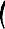 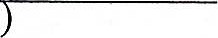 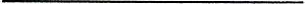 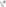 	Дата	исходящий №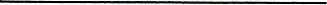 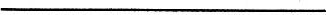 Изучив Извещение о проведении запроса предложений на поставку транспортного средства- легкового автомобиля марки «Ford» модель «Fusion» (или аналог) и принимая во внимание установленные требования и условия закупки(полное наименование Участника с указанием организационно-правовой формы) зарегистрированное по адресу:(юридический адрес Участника закупки) предлагает заключить Контракт(предмет Контракта)На условиях и в соответствии с коммерческим предложением, являющимся неотъемлемым приложением к настоящей заявке на участие в запросе предложений.Итоговая стоимость предложения(итоговая стоимость)Документ (информационное письмо), которым участник закупки подтверждает свое соответствие требованиям, установленным Документацией о закупке.1. Настоящим	подтверждаем	соответствие	требованиям, установленным законодательством Приднестровской Молдавской Республики к лицам, осуществляющим поставку товара, являющегося объектом закупки.2. Против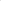 (наименование Участника закупки) не проводится процедура ликвидации, не принято Арбитражным судом Приднестровской Молдавской Республики решения о признании банкротом, деятельность не приостановлена, на имущество, принадлежащее на праве собственности не наложен арест по решению суда, административного органа.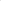 3.(наименование Участника закупки) отсутствует в реестре недобросовестных поставщиков информации об участнике закупки, в том числе информации об учредителях, о членах коллегиального исполнительного органа, лице, исполняющем функции единоличного исполнительного органа закупки юридического лица.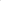 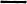  4.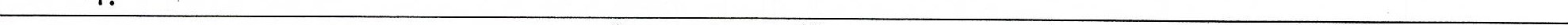 (наименование Участника закупки) отсутствуют недоимки по налогам, сборам, задолженности по иным обязательным платежам в бюджеты (за исключением сумм, на которые предоставлены отсрочка, рассрочка, которые реструктурированы, по которым имеется вступившее в законную силу решение суда о признании обязанности заявителя по уплате этих сумм исполненной или которые признаны безнадежными к взысканию).Информация об участнике закупки:2. Документы, прилагаемые участником закупки:а) выписка из единого государственного реестра юридических лиц или засвидетельствованная в нотариально порядке заверенная копия такой выписки (для юридического лица) и (или) копия документа, подтверждающего право на применение упрощенной системы налогообложения (для индивидуального предпринимателя, применяющего упрощенную систему налогообложения);б) документ, подтверждающий полномочия лица на осуществление действий от имени участника запроса предложений;в) копии учредительных документов участника запроса предложений (для юридического лица);г) справка налоговых органов об отсутствии недоимки по налогам, сборам, задолженности по иным обязательным платежам в бюджеты;д) предложение участника закупки в отношении предмета закупки, с приложением документов, подтверждающих соответствие этого объекта требованиям установленным документацией о закупке (сопроводительную эксплуатационную документацию (при наличии), бухгалтерскую справку о стоимости автомобиля; заключение о техническом состоянии автомобиля, выданное специализированной технической станцией (СТО),включающее в себя, в том числе, сведения об общем пробеге, фотографии автомобиля (кузова-спереди, сзади, сбоку, передней и задней частей салона, приборной панели багажника, подкапотного пространства)е) документы (или их копии), подтверждающие право участника закупки на получение преимуществ в соответствии с Законом Приднестровской Молдавской Республики от 26 ноября 2018 года №З 18-3-VI «О закупках в Приднестровской Молдавской Республики».ж) информация о соответствии участника закупки требованиям к участникам закупки, установленным заказчиком в извещении о закупке в соответствии с пунктами 1 и 2 статьи 21 Закона Приднестровской Молдавской Республики от 26 ноября 2018 года № 318-3-VI «О закупках в Приднестровской Молдавской Республике»;з) участник закупки вправе приложить иные документы, подтверждающие соответствие объекта требованиям, установленным документацией о закупке; Участник закупки уполномоченный представитель фамилия, имя, отчество (при наличии) (подпись)Примечание:Участник запроса предложений подает заявку на участие в запросе предложений:в письменной форме в запечатанном конверте, не позволяющим просматривать содержание заявки до вскрытия, с сопроводительным письмом; форме электронного документа с использованием пароля, обеспечивающего ограничение доступа, которые предоставляются заказчику на адрес: pisma@ombudsmanpmr.org (предложения, поступающие на адреса другой электронной почты, не будут допущены к участию в процедуре закупки)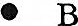 Предложения, поступающие с нарушением сроков окончания подачи заявок, не будут допущены к рассмотрению на заседании комиссии по закупкам.3. Участник запроса предложений вправе подтвердить содержащиеся в заявке сведения, приложив к ней дополнительные документы.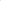 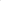 4. Все листы поданной в письменной форме заявки на участие в запросе предложений должны быть прошиты и пронумерованы.5. Заявка на участие в запросе предложений и том такой заявки должны содержать опись входящих в их состав документов, быть скреплены печатью участника закупки при наличии печати (для юридического лица) и подписаны участником закупки или лицом, уполномоченным участником закупки. 6.Декларация об отсутствии личной заинтересованности при осуществлении закупок товаров (работ, услуг), которая может привести к конфликту интересовНастоящей Декларацией наименование (фамилия, имя, отчество (при наличии)) участника закупки)подтверждает, что соответствует требованию, установленному подпунктом г) пункта 1 статьи 21 Закона Приднестровской Молдавской Республики от 26 ноября 2018 года № 318-3-VI «О закупках в Приднестровской Молдавской Республике» (САЗ 18-48), об отсутствии между участником закупки и заказчиком по данной закупке конфликта интересов, под которым понимаются случаи, при которых должностное лицо заказчика (руководитель заказчика, член комиссии по осуществлению закупок), его супруг (супруга), близкий родственник по прямой восходящей или нисходящей линии (отец, мать, дедушка, бабушка, сын, дочь, внук, внучка), полнородный или неполнородный (имеющий общих с должностным лицом заказчика отца или мать) брат (сестра), лицо, усыновленное должностным лицом заказчика, либо усыновитель этого должностного лица заказчика является физическим лицом (в том числе зарегистрированным в качестве индивидуального предпринимателя), являющимся участником закупки; руководителем, единоличным исполнительным органом, членом коллегиального исполнительного органа, учредителем, членом коллегиального органа организации, являющейся участником закупки; единоличным исполнительным органом, членом коллегиального исполнительного органа, членом коллегиального органа управления,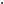 выгодоприобретателем юридического лица, являющегося участником закупки.Выгодоприобретателем для целей настоящей Декларации является физическое лицо, которое владеет напрямую или косвенно (через юридическое лицо или через несколько юридических лиц) более чем 10 (десятью) процентами голосующих акций хозяйственного общества либо владеет напрямую или косвенно (через юридическое лицо или через несколько юридических лиц) долей, превышающей 10 (десять) процентов в уставном (складочном) капитале хозяйственного товарищества или общества,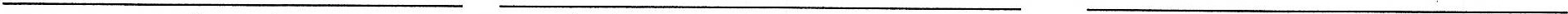 	(Дата)	(подпись участника закупки)	(расшифровка подписи)Наименование участника закупки (фирменное Наименование (наименование)Организационно-правовая формаПочтовый адрес (Для юридического лица)Место нахожденияПочтовый адресНомер контактного телефона